DOUGLAS COUNTYDUI/Drug COURT6754 Broad StreetDouglasville, GA 30134Tel: (770) 920-7522   Fax: (770) 920-7168Community Service Work TimesheetProbationer’s Name:                                             Agency Name:  __________________                                       Hours ordered:                   			        Phone Number:  _________________ Deadline:  _____________		                    Supervisor’s Name:_______________Supervision Officer:  Matthew Durden Time is credited hour for hour. There are no exceptions.                 Total Hours Complete _________This assignment sheet serves as proof that your community service hours have been completed.  This community service timesheet must be presented to your probation officer at each visit, to verify community service hours. Community service hours MUST be completed at a non-profit 501c3 and cannot be done at hospitals or schools. YOU MUST COMPLETE YOUR COMMUNITY SERVICE AT ONE OF THE PRE-APPROVED LOCATIONS (provided on the list OF APPROVED COMMUNITY SERVICE LOCATIONS). NO CELL PHONES allowed while completing community service hours.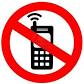 DateWork CompletedTime InTime OutHours Supervisor’s Signature